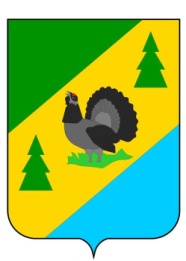 РОССИЙСКАЯ ФЕДЕРАЦИЯИРКУТСКАЯ ОБЛАСТЬАЛЗАМАЙСКОЕ МУНИЦИПАЛЬНОЕ ОБРАЗОВАНИЕАДМИНИСТРАЦИЯПОСТАНОВЛЕНИЕ № 150г. Алзамайот 17 декабря 2020 г.                                             В целях формирования и обеспечения устойчивого развития территории Алзамайского муниципального образования на основе территориального планирования, градостроительного зонирования, для реализации социальных задач, инфраструктурных проектов и улучшения архитектурно-художественного облика Алзамайского муниципального образования, руководствуясь Федеральным законом от 06.10.2003 г. № 131-ФЗ «Об общих принципах организации местного самоуправления в Российской Федерации», Градостроительным кодексом Российской Федерации, Бюджетным кодексом Российской Федерации, Законом Иркутской области от 23.07.2008 г. № 59-оз «О градостроительной деятельности в Иркутской области», Порядком разработки, утверждения, реализации и оценки эффективности реализации муниципальных программ, утвержденным постановлением администрации Алзамайского муниципального образования от 23.05.2018 № 75А, статьями 6, 47 Устава Алзамайского муниципального образования, администрация Алзамайского муниципального образования	ПОСТАНОВЛЯЕТ:  1. Утвердить муниципальную программу «Развитие градостроительной деятельности в Алзамайском муниципальном образовании» на 2021 - 2023 годы (прилагается).2. Отделу по финансам и прогнозу социально экономического развития администрации Алзамайского муниципального образования внести соответствующие изменения в бюджет Алзамайского муниципального образования.3. Настоящее постановление подлежит официальному опубликованию в газете «Вестник Алзамайского муниципального образования» и размещению на официальном сайте администрации Алзамайского муниципального образования в сети «Интернет»Глава Алзамайского муниципального образования                                                                                      А.В. Лебедев       МУНИЦИПАЛЬНАЯ ПРОГРАММА«РАЗВИТИЕ ГРАДОСТРОИТЕЛЬНОЙ ДЕЯТЕЛЬНОСТИВ АЛЗАМАЙСКОМ МУНИЦИПАЛЬНОМ ОБРАЗОВАНИИ» НА 2021-2023 ГОДЫг. АлзамайгодПАСПОРТ ПРОГРАММЫII. ОСНОВНЫЕ ПОНЯТИЯ И ТЕРМИНЫГрадостроительная деятельность – деятельность по развитию территорий, в том числе городов и иных поселений, осуществляемая в виде территориального планирования, градостроительного зонирования, планировки территории, архитектурно-строительного проектирования, строительства, капитального ремонта, реконструкции объектов капитального строительства.Территориальное планирование -  планирование развития территорий, в том числе для установления функциональных зон, зон планируемого размещения объектов капитального строительства для государственных или муниципальных нужд, зон с особыми условиями использования территорий.Планировка территории – осуществление деятельности по развитию территорий посредством разработки проектов планировки территории, проектов межевания территории и градостроительных планов земельных участков.Правила землепользования и застройки – документ градостроительного зонирования,  в котором устанавливаются территориальные зоны с установленным для каждой из них градостроительным регламентом.Генеральный план – включает в себя карты (схемы) планируемого размещения объектов капитального строительства местного значения в том числе: объектов электро-, газо- и водоснабжения населения в границах поселения, городского округа; автомобильных дорог общего пользования, мостов и иных транспортных инженерных сооружений в границах поселения, городского округа.III. СОДЕРЖАНИЕ ПРОБЛЕМЫ И ОБОСНОВАНИЕ НЕОБХОДИМОСТИЕЕ РЕШЕНИЯ ПРОГРАММНЫМ МЕТОДОМСогласно требованиям Градостроительного кодекса Российской федерации от 29.12.2004 г. № 190-ФЗ (п.4 ст.9 гл.3) о разработке градостроительной документации: не допускается принятие органами государственной власти, органами местного самоуправления решений о резервировании земель, об изъятии, в том числе, путем выкупа земельных участков для государственных или муниципальных нужд, о переводе земель из одной категории в другую при отсутствии документов территориального планирования. Учитывая новые экономические, земельные и имущественные отношения на территории Алзамайского муниципального образования разработаны и утверждены Генеральный план и Правила землепользования и застройки.Планируемое размещение в ближайшие  годы на территории Алзамайского муниципального образования объектов физической культуры и спорта, социальной инфраструктуры и обеспечения пожарной безопасности обязывает выполнить разработку градостроительной документации с размещением на генеральном плане указанных объектов инфраструктуры. IV. ЦЕЛЬ,  ЗАДАЧИ, СРОКИ И ЭТАПЫ РЕАЛИЗАЦИИ ЦЕЛЕВОЙ ПРОГРАММЫ1. Программа разработана с целью обеспечения населенного пункта г. Алзамай предпосылками для устойчивого развития, формирования благоприятной среды жизнедеятельности, экологической безопасности, надежности транспортной и инженерной инфраструктур, комплексного решения жилищной программы, эффективного использования производственных территорий, преемственности градостроительных решений.2. Обеспечение территории Алзамайского муниципального образования основными градостроительными документами территориального планирования, в том числе: генеральными планами, градостроительной документацией о застройке территории, проектами планировки и межевания территорий, основными нормативными правовыми актами в области регулирования градостроительной деятельности.Разработка градостроительной документации населенного пункта г. Алзамай должна обеспечить возможность:создания юридической базы для осуществления строительной деятельности; определения направлений развития и совершенствования планировочной структуры, социальной инженерной и транспортной инфраструктур населенного пункта;подготовки рекомендаций по очередности и режиму освоения новых районов, участков, а также реконструкции существующей застройки;регулирования процесса отвода земельных участков и продажи (сдачи в аренду) объектов недвижимости с учетом функционального зонирования территорий населенного пункта;определения и повышения инвестиционной привлекательности территории населенного пункта;определения наиболее целесообразной формы и режима функционального использования любой части территории населенного пункта;определения основы для стоимостной оценки земли, дифференцирования налоговых ставок и платежей, а также для подготовки  различных правовых документов и нормативных правовых актов в сфере земельных отношений.Разработка градостроительной документации о застройке территорий – проектов планировки, предусматривается для упорядочивания застройки, максимального сокращения сроков освоения территорий и призвана предоставить возможность оперативно вести рабочее проектирование отдельных объектов и их комплексов, определять финансирование по целевым программам.3. Реализация программы рассчитана на период 2021-2023 годы.V. СИСТЕМА ПРОГРАММНЫХ МЕРОПРИЯТИЙ1.Внесение изменений и актуализация документов территориального планирования и градостроительного  зонирования Алзамайского муниципального образования.Градообразующая база: прогнозирование и предложения по комплексному использованию природных ресурсов, развитию, размещению и экологизации основных отраслей экономики, транспортной и инженерной инфраструктур, проблемам занятости и трудовой активности населения.Социальная сфера: исследование и моделирование демографических процессов, их миграционных составляющих, проектирование и размещение социальной инфраструктуры, разработка градостроительных основ жилищной политики.Градостроительная организация развития территории: комплексная оценка, планировочная структура и функциональное зонирование территории, исходная база ведения для информационных систем, для обеспечения градостроительной деятельности, охрана памятников истории и культуры.Инвестиционно-рыночная среда: предложения по оптимизации деятельности в сфере налоговой и кредитной политики, стимулированию развития малого и среднего бизнеса, привлечению внешних инвестиций.Безопасность и обеспечение устойчивого функционирования жизнедеятельности: разработка концепции экономической, социальной, техногенной, экологической безопасности.Управление и информатика: разработка систем нормативного правового обеспечения хозяйственной и инвестиционной деятельности, градостроительного обоснования параметров и структур местного самоуправления, информационно-мониторинговой деятельности.2. Корректировка и съемка топографических подоснов территории Алзамайского муниципального образования.3. Разработка и согласование генерального плана и проектов планировки Алзамайского муниципального образования.Современное территориальное планирования муниципального образования разрабатывается в качестве структурного документа, определяющего перспективное территориальное развитие населенного пункта, создания инженерной инфраструктуры и коммуникационного каркаса, размещение основных центров притяжения, формирование систем открытых природных пространств на основе оценки ресурсов и прогноза развития по комплексу факторов.При разработке учитываются особенности современного подхода к градостроительной документации, т.е. необходимость учета вероятностного характера изменений, стремление к большей гибкости и вариантности, прогноза самого процесса развития территории населенного пункта, а не только его конечного состояния.4. Разработка и согласование правил землепользования и застройки Алзамайского муниципального образования.Разработанные Правила землепользования и застройки регламентируют функциональное использование земельных участков и параметры строительных изменений с учетом конкретных ограничительных условий, присущих данному участку, и принципов градостроительной политики населенного пункта, установленных в генеральном плане, а также:определят для каждой территориальной зоны градостроительный регламент, устанавливающий совокупность видов и параметров использования земельных участков и иных объектов недвижимости, в том числе допустимые их изменения;установят правовой режим для каждой территориальной зоны;обеспечат баланс интересов землепользователей, с одной стороны, и населенного пункта, с другой, создавая тем самым систему гарантий через определенный диапазон разрешенной деятельности в пределах каждой учетной единицы территории;установят процедуры оформления всех этапов градостроительной деятельности на территории населенного пункта.VI. МЕХАНИЗМ РЕАЛИЗАЦИИ ПРОГРАММЫУправление ходом реализации Программы осуществляет отдел по жилищным, архитектурно-строительным вопросам и оказанию услуг ЖКХ администрации  Алзамайского муниципального образования. Реализацию Программы осуществляют исполнители Программы в рамках наделенных полномочий: - проведение процедур размещения муниципальных заказов на выполнение работ;- заключение муниципальных контрактов;- контроль за выполнением муниципальных контрактов;- непосредственный контроль за ходом реализации мероприятий Программы;- подготовку отчетов о реализации Программы.Проведение процедуры размещения муниципальных заказов по Программе осуществляется в соответствии с действующим законодательством.Мониторинг выполнения показателей Программы и сбор оперативной отчетной информации, подготовка и представление в установленном порядке отчетов о ходе реализации Программы.Отдел по финансам и прогнозу социально-экономического развития администрации Алзамайского муниципального образования ежегодно уточняет объемы финансирования конкретных мероприятий при формировании бюджета муниципального образования в части территориального планирования на предстоящий финансовый год.Муниципальным заказчиком Программы осуществляется:- координация исполнения программных мероприятий;- оценка эффективности реализации Программы;- обеспечение эффективного и целевого использования бюджетных средств, выделяемых на реализацию Программы.Основным механизмом реализации Программы является нормативно-правовая база, которая основывается на положениях законов Российской Федерации, нормативных правовых актов Правительства Российской Федерации, законов и нормативных правовых актов Иркутской области и Алзамайского муниципального образования.VII. РЕСУРСНОЕ ОБЕСПЕЧЕНИЕ ПРОГРАММЫ    Общий объем финансирования Программы (прогнозно) составит 4 075,0 тыс. рублей, в том числе по годам: 2021 год - 3 375,0 тыс. рублей (областной бюджет – 3 273,75 тыс. руб.; местный бюджет – 101,25 тыс. руб.);2022 год - 350,0 тыс. рублей (областной бюджет – 339,5 тыс. руб.; местный бюджет – 10,5 тыс. руб.);2023 год - 350,0 тыс. рублей (областной бюджет – 343,0 тыс. руб.; местный бюджет – 7,0 тыс. руб.)Главным распорядителем бюджетных средств является администрация Алзамайского муниципального образования.VIII. ОЖИДАЕМЫЕ СОЦИАЛЬНО-ЭКОНОМИЧЕСКИЕ ЭФФЕКТЫ ОТ РЕАЛИЗАЦИИ ПРОГРАММНЫХ МЕРОПРИЯТИЙ1. Внесение изменений в Генеральный план Алзамайского  образования  предусматривает утверждение или отображение в Генеральном плане Алзамайского муниципального образования  границ земель, территорий, зон, подлежащих отображению в Генеральном плане муниципального образования в соответствии с Градостроительным кодексом Российской Федерации, способствует повышению эффективности использования территории Алзамайского муниципального образования и качества жизни его граждан, развитию социальной, производственной, транспортной инфраструктуры и инженерного обустройства. 2. Разработка и корректировка современного Генерального плана муниципального образования обеспечивает всеми предпосылками формирования благоприятной среды жизнедеятельности, экологической безопасности, надежности транспортной и инженерной инфраструктур, комплексности решения жилищной программы, эффективности использования производственных территорий, культурной преемственности градостроительных решений, эстетической выразительности и гармонии.3. Внесение изменений в Правила землепользования и застройки Алзамайского муниципального образования создаст условия для устойчивого развития городского поселения, сохранения окружающей среды и объектов культурного наследия, привлечения инвестиций, в том числе путем предоставления возможности выбора наиболее эффективных видов разрешенного использования земельных участков и объектов капитального строительства; обеспечит права и   законные интересы физических и юридических лиц, в том числе правообладателей земельных участков и объектов капитального строительства, сбалансированный учет экологических, экономических, социальных и иных факторов при осуществлении градостроительной деятельности.4. Разработка документации по планировке территорий создаст условия  для упорядочивания застройки, максимального сокращения сроков освоения территорий и предоставит возможность оперативно вести рабочее проектирование отдельных объектов и их комплексов, определять финансирование по целевым программам. Глава Алзамайского муниципального образования	                         А.В. ЛебедевПлан мероприятий по разработке градостроительной документации Алзамайского муниципального образования	             В.А. ЛобченкоОб утверждении муниципальной программы «Развитие градостроительной деятельности в Алзамайском муниципальном образовании» на 2021 - 2023 годыУТВЕРЖДЕНАпостановлением администрации Алзамайского муниципального образования от 17.12.2020 г.  № 150Наименование Программы       Муниципальная программа «Развитие градостроительной деятельности в Алзамайском муниципальном образовании» на 2021-2023 годы (далее – Программа)Правовое основание разработки Программы1. Градостроительный кодекс Российской Федерации.2. Бюджетный кодекс Российской Федерации.3. Федеральный закон от 06.10.2003 г. № 131-ФЗ «Об общих принципах организации местного самоуправления в Российской Федерации».4. Федеральный закон Российской Федерации от 29.12.2004 г. № 191-ФЗ «О введении в действие Градостроительного кодекса Российской Федерации».5.  Закон Иркутской области от 23.07.2008 г. № 59-оз «О градостроительной деятельности в Иркутской области».6. Устав Алзамайского муниципального образования.7. Постановление администрации Алзамайского муниципального образования от 23.05.2018 № 75А «Об утверждении Порядка разработки, утверждения, реализации и оценки эффективности реализации муниципальных программ». Заказчик ПрограммыАдминистрация  Алзамайского муниципального образованияРазработчик ПрограммыОтдел по жилищным, архитектурно-строительным вопросам и оказанию услуг ЖКХ администрации  Алзамайского муниципального образованияОтветственный исполнитель Программных мероприятийОтдел по жилищным, архитектурно-строительным вопросам и оказанию услуг ЖКХ администрации  Алзамайского муниципального образованияЦели и задачи ПрограммыАктуализация документов территориального планирования и градостроительного  зонирования Алзамайского муниципального образования, разработка проектов планировки территорий.Мероприятия Программы1. Внесение изменений в Генеральный план Алзамайского муниципального образования Нижнеудинского района Иркутской области.2. Внесение изменений в Правила землепользования и застройки Алзамайского муниципального образования Нижнеудинского района Иркутской области.3. Разработка проектов планировки и межевания территорий.Сроки реализации Программы2021-2023 годыПрогнозная (справочная) оценка ресурсного обеспечения реализации ПрограммыФинансирование программы предусматривается за счет средств областного бюджета и бюджета Алзамайского муниципального образования:2021 год – 3 375,00 тыс. рублей;2022 год – 350,00 тыс. рублей;2023 год – 350,00 тыс. рублей.Объем финансирования за счет средств областного бюджета (прогнозная оценка):2021 год – 3 273,75 тыс. рублей;2022 год – 339,50 тыс. рублей;2023 год – 343,00 тыс. рублей.Объем финансирования за счет средств местного бюджета:2021 год – 101,25 тыс. рублей;2022 год – 10,50 тыс. рублей;2023 год – 7,00 тыс. рублей.Объемы финансирования программы носят прогнозный характер и подлежат ежегодной корректировке с учетом возможностей бюджетов Иркутской области и Алзамайского муниципального образования.     Ожидаемые конечные результаты реализации Программы1. Обеспечение территории Алзамайского муниципального образования актуализированными документами территориального планирования и градостроительного зонирования: создание условий для устойчивого развития территории Алзамайского муниципального образования, планировки территорий, сохранение окружающей среды, обеспечение прав и законных интересов физических и юридических лиц, в том числе правообладателей земельных участков и объектов капитального строительства.2. Разработка документации по планировки территорий: формирование элементов планировочной структуры, установление границ земельных участков, установление границ зон планируемого размещения объектов капитального строительства.3. Обеспечение исполнения законодательства в сфере градостроительной деятельности на территории Алзамайского муниципального образования.Контроль за исполнением ПрограммыАдминистрация  Алзамайского муниципального образованияПриложение № 1к муниципальной программе «Развитие градостроительной деятельности в Алзамайском муниципальном образовании» на 2021 - 2023 годы№ п/пНаименование мероприятияСрок исполнения, годОбъем финансирования (тыс. руб.)Объем финансирования (тыс. руб.)Объем финансирования (тыс. руб.)№ п/пНаименование мероприятияСрок исполнения, годВсегоИз них:Из них:№ п/пНаименование мероприятияСрок исполнения, годВсегоСредства областного бюджетаСредства местного бюджета1Внесение изменений в Генеральный план Алзамайского муниципального образования Нижнеудинского района Иркутской области20211 925,001 867,2557,752.Внесение изменений в Правила землепользования и застройки Алзамайского муниципального образования Нижнеудинского района Иркутской области20211 450,001 406,5043,503.Разработка проекта планировки территории2022350,00339,5010,504.Разработка проекта планировки и межевания территории2023350,00343,007,00ИТОГО:4 075,003 956,25118,75Начальник отдела по жилищным, архитектурно-строительным вопросам и оказанию услуг ЖКХ администрации Алзамайского муниципального образованияЛ.П. Филатова